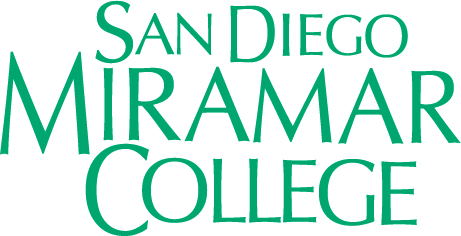 Applications can be obtained from the Financial Aid & Scholarship Office (K1-312) and also online at: http://www.sdmiramar.edu/campus/scholarship-office/applicationsSELECTION CRITERIA:Currently enrolled at Miramar College with a minimum of 6 unitsMust have completed one semester at Miramar CollegeTwo Short Essays (Each 250 word maximum) OR Videos (Each no longer than 3 minutes).  Note: It is an option to not show yourself in the videos.ESSAY 1 or Video: Discuss your ultimate academic goal. How would receiving scholarship funds support your academic goals?  ESSAY 2 or Video: What are your community service goals?  Note: Community service can include service to family, friends, houses of worship, nonprofit organizations, and to the Miramar College community via leadership and other forms of service.INSTRUCTIONS:All scholarship applications must be submitted to the Financial Aid & Scholarship Office (K1-312) or by email to: mirascholarships@sdccd.eduRequired application attachments should be submitted together with your scholarship application.  To send attachments separately (references, letters of recommendation, transcripts, etc.) include the applicant’s name, student ID#, and the name of the scholarship in the subject line.  Please use separate emails for different scholarships.Application Deadline  February 17, 2022San Diego Miramar CollegeFinancial Aid & Scholarship Services Office, K1-31210440 Black Mountain RoadSan Diego, CA.  92126Phone: (619) 388-7864Academic Senate Scholarships (2)$300